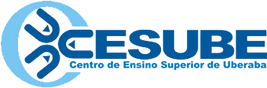 TERMO DE CONVÊNIO DE ESTÁGIOTermo de convênio de estágio que entre si celebram o Centro de Ensino Superior de Uberaba - CESUBE, inscrita no CNPJ sob o nº 25.448.424/0002-25, com sede na Rua Ronan Martins Marquez, nº 487, bairro Universitário, Uberaba/MG, CEP 38.050-600, doravante denominada INTERVENIENTE (Instituição de Ensino Superior – IES), neste ato representada por sua Diretora Geral, Prof(a). Ms. Giovanna Alexia Meireles, residente e domiciliada nesta Cidade e o (a) nome da empresa ou autônomo, com sede/residente na rua avenida, nº      , bairro      , na cidade de      ,MG inscrita no CNPJ/CPF sob o nº      , doravante denominada CONCEDENTE neste ato representada por seu representante legal nome do representante da empresa, RG nº       e CPF nº      , residente e domiciliado (a) também nesta Cidade, resolvem celebrar o presente Convênio, mediante as cláusulas e condições seguintes, que reger-se-á pela Lei n.º 11.788, de 25 de setembro de 2008 (Lei de Estágio) e outros dispositivos que vierem a ser adotados.CLÁUSULA PRIMEIRA - DO OBJETO1.1 - Constitui objeto do presente termo, estabelecer o convênio de estágios curriculares supervisionados e/ou extracurriculares de complementação educacional entre a INTERVENIENTE e a CONCEDENTE, destinados aos alunos da IES, regularmente matriculados, desde que comprovada a frequência efetiva dos estagiários, através da declaração recente emitida pela seção de ensino escolar.CLAUSULA SEGUNDA - DA CARACTERIZAÇÃO DO ESTÁGIO2.1 - O estágio, como ato educativo escolar supervisionado, obrigatório ou não, desenvolvido no ambiente de trabalho, visa à preparação para o trabalho produtivo de educandos e para a vida cidadã, fazendo parte do projeto pedagógico do curso. Constitui-se em instrumento de integração entre a IES e as Concedentes, capaz de proporcionar a mediação de conhecimentos teóricos, o aperfeiçoamento técnico-cultural, científico, e de relacionamento humano, não acarretando qualquer vínculo de caráter empregatício.CLÁUSULA TERCEIRA - DAS OBRIGAÇÕES DA IES – INTERVENIENTE3.1 - Caberá à INSTITUIÇÃO DE ENSINO:a) disponibilizar o Termo de Compromisso de Estágio com o (a) estudante, ou seu representante legal, e com a CONCEDENTE, indicando as condições de adequação do estágio à proposta pedagógica do curso, à etapa e modalidade da formação escolar do estudante e aos horários e calendários escolar;b) caso o estágio seja obrigatório, indicar supervisor acadêmico de estágio, da área a ser desenvolvida no estágio, como responsável pelo acompanhamento e avaliação das atividades do estagiário;c) exigir do estagiário a apresentação periódica, em prazo não superior a 06 (seis) meses, de relatório de atividades semestral;d) divulgar junto ao corpo discente, quando recomendado, as ofertas de estágio disponibilizadas pelas Empresas Concedentes;e) zelar pelo cumprimento do Termo de Compromisso, reorientando o estagiário (a) para outro local em caso de descumprimento das normas;f) elaborar normas complementares e instrumentos de avaliação dos estágios de seus estagiários;g) comunicar à CONCEDENTE os nomes dos estudantes que concluíram, abandonaram o curso ou que trancaram a matrícula;h) informar à CONCEDENTE, quando identificado pela IES e/ou pelo aluno, os casos de possíveis distorções ou incompatibilidade das atividades de estágio em andamento em relação ao que foi definido no Termo de Contrato de Estágio;i) expedir declaração de matrícula e freqüência efetiva às aulas, dos alunos interessados em fazer estágio, sempre que o estudante ou a CONCEDENTE solicitar;j) atestar a compatibilidade entre as atividades planejadas e desenvolvidas no estágio com aquelas previstas no Termo de Contrato;k) caso o estágio seja obrigatório, arcar com o custo do seguro de estágio, informando ao estagiário e a CONCEDENTE o número da apólice do seguro.CLÁUSULA QUARTA - DOS CUSTOS4.1 - O presente convênio não implicará em qualquer ônus para os estagiários (as);4.2 - Caso o estágio seja obrigatório, ficará o custo do seguro contra acidentes pessoais por conta da INTERVENIENTE;4.3 - Caso o estágio não seja obrigatório, ficará o custo do seguro contra acidentes pessoais por conta da CONCEDENTE.CLAUSULA QUINTA – DAS OBRIGAÇÕES DA CONCEDENTE5.1 -  À CONCEDENTE compete:a) zelar pelo cumprimento do Termo de Compromisso de Estágio celebrado entre a INTERVENIENTE, a CONCEDENTE e o estagiário (a);b) providenciar, caso o estágio não seja obrigatório, em favor do (a) estagiário (a) seguro contra acidentes pessoais, cuja apólice seja compatível com valores de mercado, conforme estabelecido no Termo de Contrato de Estágio. A INTERVENIENTE deverá ser informada do número da apólice do seguro;c) indicar funcionário do seu quadro de pessoal, com formação ou experiência profissional na área de conhecimento desenvolvida no curso do estagiário, para orientar e supervisionar até 10 (dez) estagiários simultaneamente, visto a possibilidade;d) ofertar instalações que tenham condições de proporcionar ao educando atividades de aprendizagem social, profissional e cultural, observando o estabelecido na legislação;e) por ocasião do desligamento do estagiário, entregar Termo de Realização do Estágio com indicação resumida das atividades desenvolvidas;f) enviar à INTERVENIENTE, com periodicidade não superior a 6 (seis) meses, relatório semestral de atividades.CLÁUSULA SEXTA - DAS RESPONSABILIDADES6.1 - Cada partícipe assumirá exclusivamente a responsabilidade por suas obrigações, ônus ou encargos trabalhistas, previdenciários, securitários e tributários, bem como indenização de qualquer natureza decorrente das atividades desenvolvidas por força deste Convênio, e ainda as executadas pelo seu pessoal, prepostos ou terceiros por ela contratados.CLÁUSULA SÉTIMA - DA VIGÊNCIA7.1 - O presente Convênio terá vigência de 60 (sessenta) meses, a contar da data de assinatura do presente instrumento, podendo, porém, a qualquer tempo, ser prorrogado e/ou alterado mediante Termo Aditivo assinado pelas partes, sempre que o interesse das mesmas o exigir, respeitada, contudo, a integridade de seu objeto. CLÁUSULA OITAVA - DA DENÚNCIA8.1 - O presente Convênio poderá ser denunciado, por qualquer dos partícipes, mediante comunicação por escrito, com antecedência mínima de 60 (sessenta) dias, ficando resguardados os direitos dos estagiários até o término do Termo de Compromisso, a não ser que a natureza ou gravidade das faltas consecutivas recomende que tal rescisão opere seus direitos de imediato.CLÁUSULA NONA DO FORO9.1 - As partes, de comum acordo, elegem o foro da Comarca de Uberaba/MG, para dirimir quaisquer questões oriundas do presente Convênio, renunciando a qualquer outro por mais privilegiado que seja. E, por estarem de acordo, firmam o presente Convênio em 02 (duas) vias de igual teor e validade, na presença de duas testemunhas abaixo subscritas.Uberaba,       de       de      CESUBE - CENTRO DE ENSINO SUPERIOR DE UBERABADiretora: Prof(a). Ms. Giovanna Alexia MeirelesEmpresa ou autônomoAssinatura do Responsável pela empresa ou profissional autônomo com carimbo TESTEMUNHATESTEMUNHA